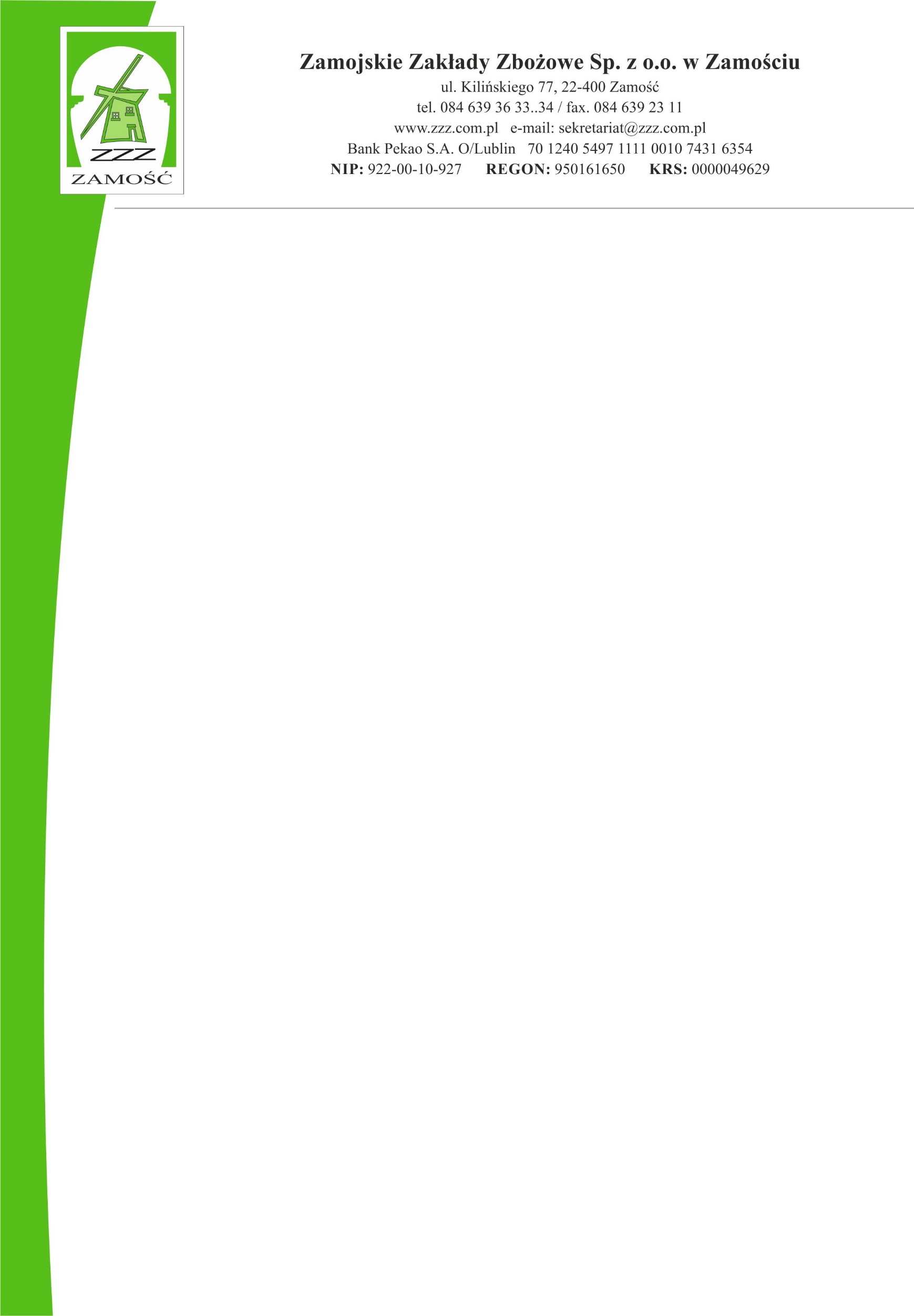 Ogłoszenie o przetargu na sprzedażSamochodu Ciężarowego marki FIAT PANDA VAN (2007)Zamojskie Zakłady Zbożowe Sp. z o. o.  ul. Kilińskiego 77, 22-400 ZamośćOgłasza, że w dniu 07.12.2021 r. odbędzie się przetarg ofertowy na sprzedaż:Samochodu ciężarowego marki Fiat Panda Van rok produkcji 2007.Informacje techniczne: Marka : Fiat Panda VanRok produkcji: 2007 Data pierwszej rejestracji: 27.02.2007 r. Przebieg pojazdu: 169 230 km Przegląd: ważny do 07.05.2022 r, Moc: 40 kW Poj. Silnika: 1 108 cm3, Paliwo: benzyna, gaz płynny (propan butan)Polisa: ważne OC do 28.04.2022 r. Skrzynia biegów: manualnaLiczba miejsc siedzących 2Masa własna pojazdu 855 kgDopuszczalna masa całkowita 1360 kgStan pojazdu: Dobry Samochód  można oglądać w dni robocze od 29.11.2021 r. do 06.12.2021 r. w godzinach od 8:00 do 14:00 w Zamojskich Zakładach Zbożowych Sp. z o.o. ul. Kilińskiego 77, 22-400 Zamość. Pisemne oferty należy składać do dnia 06.12.2021 r. do godziny 14:00 w sekretariacie siedziby Zamojskich Zakładów Zbożowych Sp. z o.o. w Zamościu ul. Kilińskiego 77. Oferty należy składać w zaklejonej kopercie z napisem: ,, Przetarg ofertowy na sprzedaż samochodu ciężarowego marki Fiat Panda Van’’, która powinna zawierać: 1. Imię, nazwisko i adres lub nazwę firmy oraz adres siedziby oferenta, 2. Oferowaną cenę brutto, 3. Numer PESEL lub numer NIP, 4. Oświadczenie oferenta, że zapoznał się ze stanem technicznym przedmiotu przetargu. Otwarcie ofert nastąpi w siedzibie ZZZ Sp. z o.o. ul. Kilińskiego 77, 22-400 Zamość  w dniu 07.12.2021 r. o godzinie 12:00 Komisja przetargowa wybiera oferenta, który zaoferował najwyższą cenę. Zastrzega się, że organizatorowi przetargu przysługuje prawo zamknięcia przetargu bez wybrania którejkolwiek z ofert bez podania przyczyn. Kontakt telefoniczny dla zainteresowanych : Krzysztof Marek  - Kierownik ds. Administracji i Analiz telefon: 727 430 232.